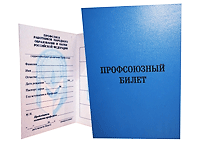 Председателю первичной профсоюзной организации _______________________                             наименование организации___________________________________                ФИО председателя ППО__________________________________________                ФИО члена ПрофсоюзаЗАЯВЛЕНИЕПрошу принять на хранение мой членский профсоюзный билет._______________                                  _________________ Дата                                                              (подпись)